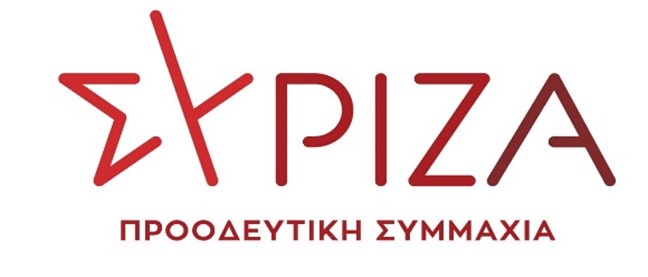 Προς το Προεδρείο της Βουλής των ΕλλήνωνΑΝΑΦΟΡΑΥπουργείο Ναυτιλίας και Νησιωτικής ΠολιτικήςΥπουργείο Προστασίας του ΠολίτηΘέμα: «Επανυποβολή αιτήματος απαγόρευσης μετακινήσεων πλανόδιων πωλητών προς τα νησιά χωρίς υποδομή Covid-19, κατά τη διάρκεια της πανδημίας»Ο βουλευτής Νίκος Συρμαλένιος καταθέτει αναφορά την επιστολή του Δημάρχου Άνδρου με θέμα την επανυποβολή του αιτήματος απαγόρευσης μετακινήσεων πλανόδιων πωλητών προς τα νησιά χωρίς υποδομή Covid-19, κατά τη διάρκεια της πανδημίας. Όπως αναφέρει η επιστολή, στις 5 Απριλίου 2021 διεξήχθησαν rapid-tests σε δυο (2) οικογένειες πλανόδιων εμπόρων και διαπιστώθηκαν δυο (2) κρούσματα covid-19 (από ένα σε κάθε οικογένεια).  Είναι η πολλοστή φορά τον τελευταίο καιρό, κατά την οποία πλανόδιοι πωλητές έρχονται από τη Ραφήνα χωρίς να έχουν χώρο διαμονής και με άγνωστο εάν είναι φορείς ή νοσούν με covid-19. Χθες, δυστυχώς, εντοπίστηκαν ως φορείς του ιού. Βάσει Πρωτοκόλλου, δε μπορούν να επιστρέψουν πίσω στην Αθήνα. Επιπλέον, στην Άνδρο δεν υπάρχει σε ισχύ ξενοδοχείο αναφοράς, μισθωμένο γι' αυτό τον σκοπό, ο Δήμος Άνδρου δεν διαθέτει κατάλληλη Δομή και επιπλέον δεν είναι εύκολη η εύρεση διαθέσιμου καταλύματος. Τέλος, δεν υπάρχουν οι υγειονομικές υποδομές, ώστε ν' αντιμετωπιστεί τυχόν επιδείνωση στην εξέλιξη της ασθένειας.Επισυνάπτεται το σχετικό έγγραφο. Παρακαλούμε για την απάντηση και τις ενέργειές σας και να μας ενημερώσετε σχετικά.Αθήνα 07/04/2021Ο καταθέτων ΒουλευτήςΝίκος Συρμαλένιος